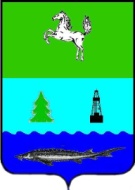 СОВЕТЗАВОДСКОГО СЕЛЬСКОГО ПОСЕЛЕНИЯПАРАБЕЛЬСКОГО РАЙОНАТОМСКОЙ ОБЛАСТИРЕШЕНИЕот 28.11.2016										№ 32п. ЗаводскойО внесении изменений и дополнений в решение Совета Заводского сельского поселенияот 27.12.2011 № 18 «Об утверждении Положения об осуществлении муниципального контроля за обеспечением сохранности автомобильных дорог на территории муниципального образования Заводского сельского поселения»В целях приведения муниципальной правовой базы в соответствие с действующим законодательством Российской Федерации, рассмотрев протест Прокуратуры Парабельского района на решение Совета Заводского сельского поселения от 27.12.2011 № 18 «Об утверждении Положения об осуществлении муниципального контроля за обеспечением сохранности автомобильных дорог на территории муниципального образования Заводского сельского поселения» (в редакции решения Совета Заводского сельского поселения от 17.07.2015 № 20),СОВЕТ ПОСЕЛЕНИЯ РЕШИЛ:1. Внести в Положение об осуществлении муниципального контроля за обеспечением сохранности автомобильных дорог на территории муниципального образования Заводского сельского поселения, утвержденное решением Совета Заводского сельского поселения от 27.12.2011 № 18 «Об утверждении Положения об осуществлении муниципального контроля за обеспечением сохранности автомобильных дорог на территории муниципального образования Заводского сельского поселения» (далее – Положение) следующие изменения и дополнения:1.1. В пункт 1.4 статьи 1 Положения внести следующие дополнения:1.1.1. После слова «лицами,» вставить слова «их руководителями и иными должностными лицами,»;1.1.2. После слова «предпринимателями» вставить слова «и их уполномоченными представителями»;1.1.3. Слова «законодательства, регулирующего деятельности по сохранности автомобильных дорог» заменить на слова «требований, установленных международными договорами Российской Федерации, федеральными законами и принимаемыми в соответствии с ними иными нормативными правовыми актами Российской Федерации в области использования автомобильных дорог;»;1.2. В пункт 3.1 статьи 3 Положения внести следующие изменения и дополнения:1.2.1. Слова «должностными и» исключить;1.2.2. После слова «лицами,» вставить слова «их руководителями и иными должностными лицами,»;1.2.3. После слова «предпринимателями» вставить слова «и их уполномоченными представителями»;1.2.4. Слова «предусмотренных действующим законодательством, нормативными правовыми актами Томской области, муниципальными правовыми актами администрации Заводского сельского поселения, регулирующими дорожную деятельность» исключить;1.2.5. После слова «требований» вставить слова «установленных международными договорами Российской Федерации, федеральными законами и принимаемыми в соответствии с ними иными нормативными правовыми актами Российской Федерации в области использования автомобильных дорог»;1.2.6. Слова «законодательства, регулирующего дорожную деятельность»  заменить на слова «требований, установленных международными договорами Российской Федерации, федеральными законами и принимаемыми в соответствии с ними иными нормативными правовыми актами Российской Федерации в области использования автомобильных дорог;»;1.3. В часть 2 пункта 4.3 статьи 4 Положения внести следующие дополнения:1.3.1. В подпункте «а» после слова «Федерации» вставить слова «музейными предметами и музейными коллекциями, включенными в состав Музейного фонда Российской Федерации, особо ценным, в том числе уникальным, документам Архивного фонда Российской Федерации, документам, имеющим особое историческое, научное, культурное значение, входящим в состав национального библиотечного фонда,»;1.3.2. В подпункте «б» после слова «Федерации» вставить слова «музейными предметами и музейными коллекциями, включенными в состав Музейного фонда Российской Федерации, особо ценным, в том числе уникальным, документам Архивного фонда Российской Федерации, документам, имеющим особое историческое, научное, культурное значение, входящим в состав национального библиотечного фонда,»;1.4. В пункт 5.3 статьи 5 Положения внести следующие дополнения:1.4.1. В абзаце 2 слова «законодательства и требований, установленных муниципальными правовыми актами» заменить на слова «требований, установленных международными договорами Российской Федерации, федеральными законами и принимаемыми в соответствии с ними иными нормативными правовыми актами Российской Федерации в области использования автомобильных дорог»;1.4.2. В абзаце 4 после слова «Федерации» вставить слова «музейными предметами и музейными коллекциями, включенными в состав Музейного фонда Российской Федерации, особо ценным, в том числе уникальным, документам Архивного фонда Российской Федерации, документам, имеющим особое историческое, научное, культурное значение, входящим в состав национального библиотечного фонда,»;1.4.3. В абзаце 10 после слова «Федерации» вставить слова «музейными предметами и музейными коллекциями, включенными в состав Музейного фонда Российской Федерации, особо ценным, в том числе уникальным, документам Архивного фонда Российской Федерации, документам, имеющим особое историческое, научное, культурное значение, входящим в состав национального библиотечного фонда,».2. Настоящее решение вступает в силу со дня его официального опубликования.3. Опубликовать настоящее решение в Информационном бюллетене Совета Заводского сельского поселения, а также разместить на официальном сайте муниципального образования «Заводское сельское поселение» в информационно-телекоммуникационной сети «Интернет» http://zavodskoesp.ru.4. Контроль за исполнением настоящего решения возложить на контрольно-правовую комиссию.И.о. Главы поселения									А.Е. Райс